Klasa I   język angielskiWykonaną pracę proszę przesłać do dnia 22.05                                                    Adres E mail         soswang@wp.plPraca na okres  18.05- 22.05.2020Przerysuj do zeszytu i podpisz ubrania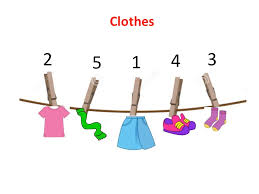 